INDICAÇÃO Nº 4921/2018Sugere ao Poder Executivo Municipal que proceda com operação Tapa Buracos e recuperação da malha asfáltica localizado na Rua Caiapós nº 737 ao nº 777, Bairro São Francisco, em nosso Município.Excelentíssimo Senhor Prefeito Municipal, Nos termos do Art. 108 do Regimento Interno desta Casa de Leis, dirijo-me a Vossa Excelência que proceda com operação Tapa Buracos  localizado na  Rua Caiapós  nº 737 ao nº 777, Bairro São Francisco, em nosso Município.Justificativa:Conforme solicitação de munícipes e em visita realizada “in loco”, pôde constatar a via com vários buracos no local, fato este que prejudica as condições de tráfego e potencializa a ocorrência de acidentes, bem como o surgimento de danos nos veículos automotores que por esta via diariamente trafegam.                  Plenário “Dr. Tancredo Neves”, em 01 de Novembro de 2018.FELIPE SANCHES-Vereador -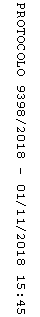 